10 อันดับอาหารที่อันตรายที่สุดในโลก!!
ถ้าซ้ำก็ขออภัย

เรามาอ่านกันดีกว่านะ~

1.แฮมเบอเกอร์ 
แฮมเบอร์เกอร์ ทำมาจากเนื้อส่วนที่เหลือที่แย่ที่สุดจากโรงฆ่าสัตว์ 

เนื้อส่วนใดที่ขายเป็นส่วนของมันไม่ได้แล้วจะกองอยู่ที่พื้น 


และนำมาบดทำเป็นเบอร์เกอร์ รวมทั้งกีบ กระดูก จมูก หูและส่วนอื่นๆของมัน 

เพราะว่าเบอร์เกอร์ทั้งหมดทำมาจากสัตว์ จึงสามารถขึ้นป้ายว่า 


เนื้อวัวแท้ (Pure beef)แฮมเบอร์เกอร์ทั้งหมดจะใส่สารปรุงรส (MSG=Monosodium Glutamate) 


ทำให้ปวดศีรษะและเกิดอาการแพ้ MSG เป็นสารเคมีที่ห้องปฏิบัติการทดลองใช้ช่วยทำให้สัตว์อ้วนขึ้น 

และท้ายที่สุดก็ทำให้ท่านอ้วนขึ้นด้วย  อุตสาหกรรมปศุสัตว์ เป็นผู้ใช้ยาปฏิชีวนะมากที่สุดในโลก 


เพื่อใช้ในการหักล้างแบคทีเรียที่เป็นอันตรายในเนื้อ 

2.ฮอทด็อก 
ฮอทด็อกทำ มาจากเนื้อส่วนที่เหลือที่แย่ที่สุดจากโรงฆ่าสัตว์ 


เนื้อส่วนใดที่ขายเป็นส่วนของมันไม่ได้แล้วจะกองอยู่ที่พื้น 


และนำมาบดทำเป็นเบอร์เกอร์ รวมทั้งกีบ กระดูก จมูก สันจมูก หู เล็บและส่วนอื่นๆของมัน 


เพราะว่าฮอทด็อกทั้งหมดทำมาจากสัตว์ จึงสามารถขึ้นป้ายว่า 


เนื้อวัวแท้ (Pure beef) หรือ ทำจากไก่งวงแท้ 100% 

3.เฟรนช์ฟราย 
เป็น อาหารที่มี “ความเป็นพิษสูง”การทอดเฟร้นช์ฟราย จะทอดกันที่อุณหภูมิสูง 


ทำให้มีสารเคมีอะคริลิไมด์(Acrylimides) ออกมา ซึ่งรู้จักกันดีว่า 


เป็นสารก่อโรคมะเร็งและทำลายประสาท 

4.โอริโอ้ คุกกี้ 
ที่เด่นชัดมากก็คือ ส่วนของน้ำตาลมีอยู่สูงถึง 23 กรัมเลยทีเดียว  
ช็อก โกเล็ตนั้นเป็นสารอาหารรายการสุดท้าย นั่นหมายความว่า 


มีช็อคโกเล็ตประกอบอยู่น้อยมาก น้ำตาลปริมาณสูง ทำให้ผิวหนังเ่ยวย่นและเกิดริ้วรอยได้เร็วยิ่งขึ้น 

5.พิซซ่า 
พิซซ่าในเชิงทางการค้าจะประกอบไปด้วยอาหารที่มาจากการตัดแต่งทางพันธุ์กรรม 5 ชนิด 
-. เนยแท้ (cheese) เพียง 10% เท่านั้น 
-. แป้งที่ผ่านการปรุงแต่งให้ขาวที่ได้ทำการฟอกสี ทำให้วิตามินและเกลือแร่ออกไปแล้ว 

แต่ได้ทำการเติมเกลือแร่สังเคราะห์ตามจำนวนโมเลกุลที่มันเคยมีอยู่เข้าไป ใหม่ 
-ซอสมะเขือเทศ ทำด้วยสารที่คล้ายมะเขือเทศที่สร้างยาฆ่าแมลงของมันขึ้นมาได้เอง ในร่างกายของท่าน 
-แป้งสาลีที่นำมาใช้เป็นแป้งชนิดที่มีการตัดแต่งทางพันธุ์กรรม 
-มีน้ำมันฝ้ายประกอบอยู่ด้วย ฝ้ายไม่ได้จัดเป็นพืชพวกอาหาร มันผ่านการสเปรย์ด้วยยาฆ่าแมลงที่ชาวไร่ใช้ 

6.น้ำอัดลม 
สารตัว สำคัญที่มีอยู่ในโค้กก็คือกรดกำมะถัน (Phosphoric acid) ในด้านความเป็นกรดด่าง 


มันมีความเป็นกรดอยู่สูงมากพอที่จะละลายตะปูได้ภายใน 4 วันกรดที่สะสมอยู่ในร่างกาย 


ทำให้ยากที่จะทำให้น้ำหนักตัวลดลงได้ 

7.ชิ้นไก่เนี้อนุ่มไม่มีกระดูก 
ทำ มาจากชิ้นส่วนของไก่ที่ไม่ใช้แล้ว น้อยมากที่จะทำมาจากเนื้อขาวจริงๆ 

การรับประทานต่อครั้งโดยทั่วไป จะให้พลังงาน 340 แคลอรี่ 50% 


เป็นไขมันมีแป้งขนมปังผสมอยู่มาก จึงมีคาร์โบไฮเดรตอยู่สูง 


มีการเติมสารปรุงรส (MSG=Monosodium Glutamate) ทำให้ปวดศีรษะ  
  
8.ไอศครีม 
มีไขมันอยู่สูง มาก (ขนาดปกติ 4 ออนซ์) มีไขมันเกินกว่า 50% ของไขมัน 

ที่แนะนำให้บริโภคต่อครั้งต่อวันมีคาร์โบไฮเดรตอยู่มาก เกือบ 40% 


ของคาร์โบไฮเดรตที่แนะนำให้บริโภคต่อครั้งต่อวันมีน้ำตาลอยู่มาก 


ทำให้มีความกระหายน้ำตาลมากยิ่งขึ้น เป็นสาเหตุทำให้ผิวหนังเ่ยวย่น  
  
9.โดนัท 
โดย เฉลี่ยแล้ว จะให้พลังงานประมาณ 300 แคลอรี่ ในโดนัทหนึ่งชิ้น 

มีแป้งคาร์โบไฮเดรตอยู่มากกว่า 50% ของที่แนะนำให้บริโภคต่อครั้งต่อวัน  


มีเกลือโซเดียมอยู่สูงมาก ทำให้ร่างกายขาดน้ำได้  
  
10.โปเตโต้ชิพ อาหารขบเคี้ยว 
การ ทอดโปเตโต้ชิพจะทอดกันที่อุณหภูมิสูงทำให้มีสารเคมีอะคริลิไมด์ (Acrylimides) ออกมา 


ซึ่งรู้จักกันดีว่า เป็นสารก่อโรคมะเร็งและทำลายประสาท 


กินมันฝรั่งทอดเพียงวันละ 1 ถุง เท่ากับซดน้ำมันพืชปีละ 5 ลิตรเชียวนะ 



ปล. จขกท ชอบกินไอติมมาก 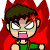 http://www.dek-d.com/board/view.php?id=1699026